ПАМЯТКА ПО ОХРАНЕ ТРУДА СОТРУДНИКОВ ДЕТСКОГО САДА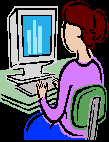 
1. Работай честно и добросовестно, строго выполняй учебный режим, распоряжения руководителя ДОУ, обязанности, возложенные на них Уставом ДОУ, Правилами внутреннего трудового распорядка, положениями и должностными инструкциями.
2.Соблюдай дисциплину труда – основу порядка ДОУ, вовремя приходи на работу, соблюдай установленную продолжительность рабочего времени, воздерживайся от действий, мешающим другим работникам выполнять свои трудовые обязанности, вовремя и точно исполняй распоряжения руководителя.  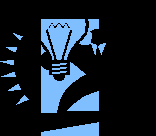 3. Соблюдай требования техники безопасности и охраны труда, производственной санитарии, гигиены, противопожарной безопасности, предусмотренные соответствующими правилами и инструкциями.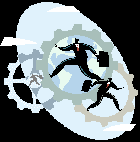 
4. Содержи свое рабочее место в чистоте и порядке,
соблюдай установленный порядок хранения
материальных ценностей и документов. 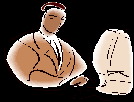 
5.Знай номера телефонов экстренных вызовов:
01-пожарная служба 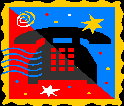 02-полиция
03-скорая помощь  04-служба газа
6. Проходи в установленные сроки периодические
медицинские осмотры.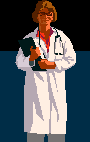 